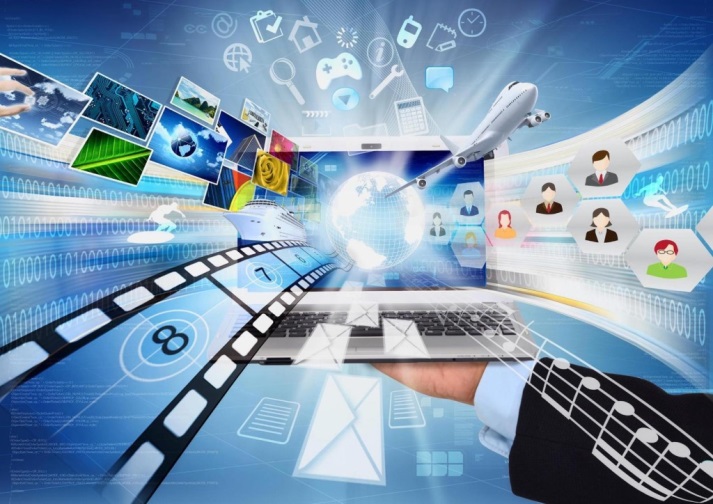 ИНТЕРНЕТ.ТЕРРИТОРИЯ БЕЗОПАСНОСТИКак узнать про все на свете?Ну конечно, в ИНТЕРНЕТЕ!Там музеи, книги, игры,Музыка, живые тигры!Можно все, друзья, найтиВ этой сказочной сети!ПОЛЕЗНЫЕ СОВЕТЫ!!! ДЛЯ ТЕБЯ И ТВОИХ ДРУЗЕЙ1 ПРАВИЛО. Спрашивай взрослыхВсегда спрашивай родителей о незнакомых вещах в Интернете. Они расскажут, что безопасно, а что нет.Если что-то непонятнострашно или неприятно,Быстро к взрослым поспеши,Расскажи и покажи.2 ПРАВИЛО. Установи фильтрЧтобы не сталкиваться с неприятной информацией в интернете, установи на свой браузер фильтр, или попроси сделать это взрослых!Как и всюду на планете,Есть опасность в Интернете.Мы опасность исключаем,Если фильтры подключаем.3 ПРАВИЛО. Не открывай файлы!Не скачивай и не открывай неизвестные тебе или присланные незнакомцами файлы из Интернета. Чтобы избежать заражения компьютера вирусом, установи на него специальную программу — антивирус!Не хочу попасть в беду —Антивирус заведу!Всем, кто ходит в Интернет,Пригодится наш совет.4 ПРАВИЛО. Не спеши отправлять SMS!Если хочешь скачать картинку или мелодию, но тебя просят отправить смс — не спеши! Сначала проверь этот номер в интернете — безопасно ли отправлять на него смс и не обманут ли тебя. Сделать это можно на специальном сайте.Иногда тебе в СетиВдруг встречаются вруны.Ты мошенникам не верь,Информацию проверь!5 ПРАВИЛО. Осторожно с незнакомыми!Не встречайся без родителей с людьми из Интернета вживую. В Интернете многие люди рассказывают о себе неправду.Злые люди в ИнтернетеРасставляют свои сети.С незнакомыми людьмиТы на встречу не иди!6 ПРАВИЛО. Будь дружелюбен!Общаясь в Интернете, будь дружелюбен с другими. Не пиши грубых слов! Ты можешь нечаянно обидеть человека, читать грубости так же неприятно, как и слышать.С грубиянами в СетиРазговор не заводи.Ну и сам не оплошай —Никого не обижай.7 ПРАВИЛО. Не рассказывай о себе!Никогда не рассказывай о себе незнакомым людям: где ты живешь, учишься, свой номер телефона. Это должны знать только твои друзья и семья!Чтобы вор к нам не пришёл,И чужой нас не нашёл,Телефон свой, адрес, фотоВ интернет не помещайИ другим не сообщай.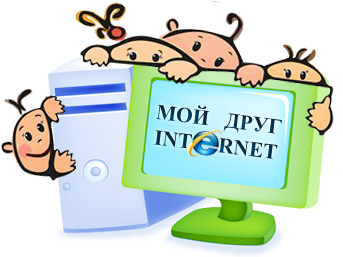 Мы хотим, чтоб ИнтернетБыл нам другом много лет!Будешь знать семь правил этих -Смело плавай в Интернете!